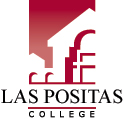 2018-19 ADMINISTRATIVE UNIT PROGRAM REVIEWUNIT: ________________________________________***Completed Program Reviews Are Due to Rajinder Samra by 12 pm on Tuesday, December 4, 2018.***STATEMENT OF PURPOSE:Review and reflect on the support of student learning, with the goal of assessment and improvement of program effectivenessProvide a forum for each unit’s findings to be included in institutional planning processesCreate written records of what is working well, what can be improved, and specific plans for implementing chosen improvements Collect information that will contribute to institutional assessment and improvementINSTRUCTIONS:  This program review covers the timeframe fall 2017 and spring 2018, inclusive.  The planning is identified for spring 2019 and academic year 2019-2020.MISSION State the current program missionThe mission of Las Positas College is the following:Las Positas College is an inclusive, student-centered institution providing learning opportunities and support for completion of transfer, degree, basic skills, career-technical, and retraining goals.Discuss how the program/service area supports the college mission.List the major functions/duties of your unit.GOALS AND OBJECTIVESA.  Since the last Administrative Unit Program Review, what objectives, initiatives, or plans have been achieved and how?B.  Major Goals and Objectives for Spring 2019 and AY 2019-20. PROGRAM ASSESSMENT VIA ADMINISTRATIVE OFFICES USER SURVEY (please fill out this section only if your program was listed in the survey)A. Program Assessment via the Fall 2018 Administrative Offices User Survey.STAFFINGA. Staff ProfileB. Staffing NeedsNEW OR REPLACEMENT STAFF (Administrator, Faculty or Classified)FACILITIESA. Facilities NeedsFACILITIES NEEDSTECHNOLOGY AND EQUIPMENT A. Technology and Equipment NeedsTECHNOLOGY AND EQUIPMENT NEEDSPROFESSIONAL DEVELOPMENTProfessional Development Needs1.2.3.4.5.6.Major Goals and/or ObjectivesStart DateStatus: Ongoing, date completion anticipatedNeed Assistance in order to complete goal or objective (reference applicable resource request page)Educational Master Plan (EMP) Goals or Planning Priorities linked to this Goal/Objective1.2.3.4.5.What results did you get from the survey?If applicable, how will you address any challenges identified in the results?Educational Master Plan Goals or Planning Priorities Linked to How You Will Address the Results.PositionStaffing Levels for Each of the Previous Five YearsStaffing Levels for Each of the Previous Five YearsStaffing Levels for Each of the Previous Five YearsStaffing Levels for Each of the Previous Five YearsStaffing Levels for Each of the Previous Five YearsStaffing Levels for Each of the Previous Five YearsAnticipated total staff neededAnticipated total staff neededPosition201420152016201720182019-20202020-2021AdministrationSupervisoryClassified Staff FTClassified Staff PTConfidential Staff FTTotal Full Time Equivalent StaffList Staff Positions Needed for Academic Year___________________Place titles on list in order (rank) or importance.Indicate (N) = New or (R) = Replacement Estimated Annual Total Cost EMP Goals or Planning Priorities Linked to Position1.Reason:  2.Reason:3.Reason:4.Reason:5.Reason:6. Reason:List the Facilities Need and the ReasonEMP Goals or Planning Priorities Linked to Position1.Reason:  2.Reason:3.Reason:4.Reason:5.Reason:6. Reason:List the Technology and Equipment NeedsPlace titles on list in order (rank) or importance.Indicate (N) = New or (R) = Replacement Estimated Annual Total Cost of Ownership EMP Goals  or Planning Priorities Linked to Position1.Reason:  2.Reason:3.Reason:4.Reason:5.Reason:6. Reason:List Professional Development Needs.  Reasons might include in response to assessment findings or the need to update skills to comply with state, federal, professional organization requirements or the need to update skills/competencies.  Please be as specific and as brief as possible.  Some items may not have a direct cost, but reflect the need to spend current staff time differently.   Place items on list in order (rank) or importance.Annual TC Annual TC Annual TC EMP Goals  or Planning Priorities Linked to PositionList Professional Development Needs.  Reasons might include in response to assessment findings or the need to update skills to comply with state, federal, professional organization requirements or the need to update skills/competencies.  Please be as specific and as brief as possible.  Some items may not have a direct cost, but reflect the need to spend current staff time differently.   Place items on list in order (rank) or importance.Cost per itemNumber RequestedTotal CostEMP Goals  or Planning Priorities Linked to Position1.Reason:2.Reason:3.Reason:4.Reason:5.Reason:6.  Reason: